Country Research Project Worksheet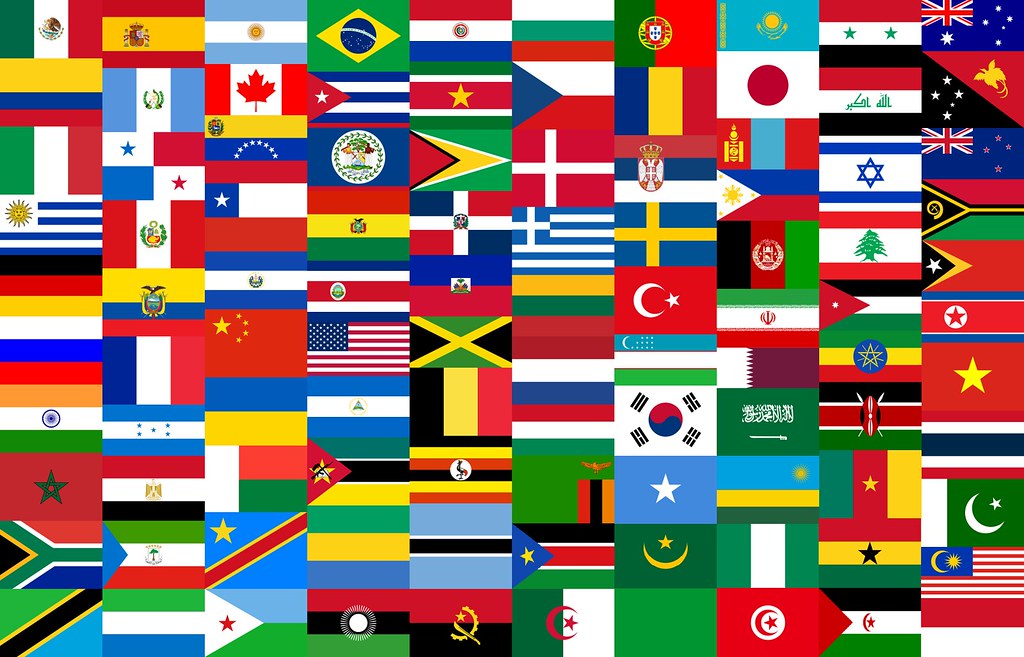 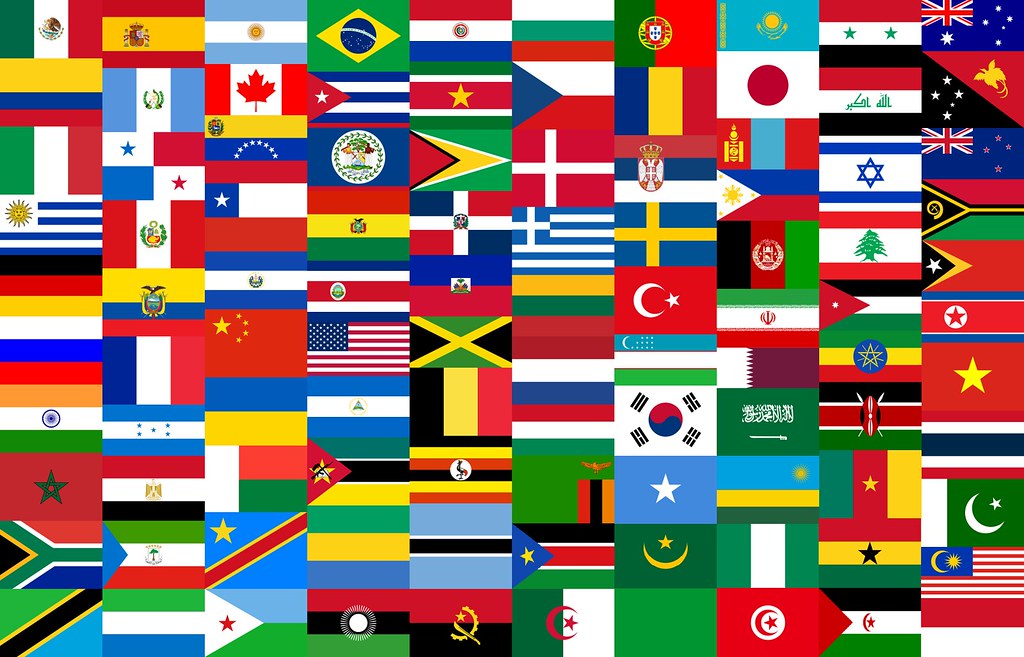 Name of Country:	                                                                                                                    My Country’s FlagThe capital of my country isThe population of my county isGeographyPopular cities located within my country:My country is located on the continent ofMy county is located in the _____________ hemisphereSpecial landforms in the countryMy country boardersClimateThe climate in my country isThe average temperature in my county isFamous People from my CountyIndustries/Natural resourcesImportant industries within my country areImportant natural resources within my country areCulture	Languages that is spoken thereSpecial attractions within my country areHoliday’s/Festivals/CelebrationsWhat are some of the Holiday’s Festivals and/or celebrations associated with this countryMy country on a Map (Approximate)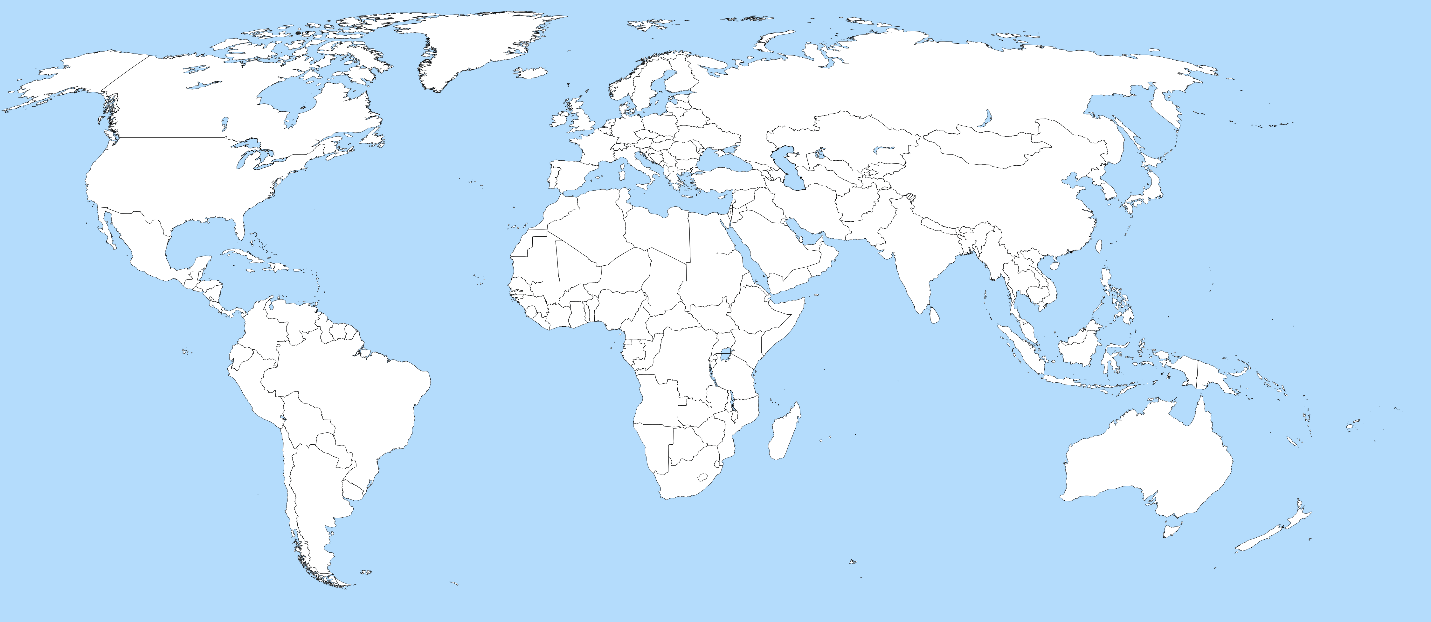 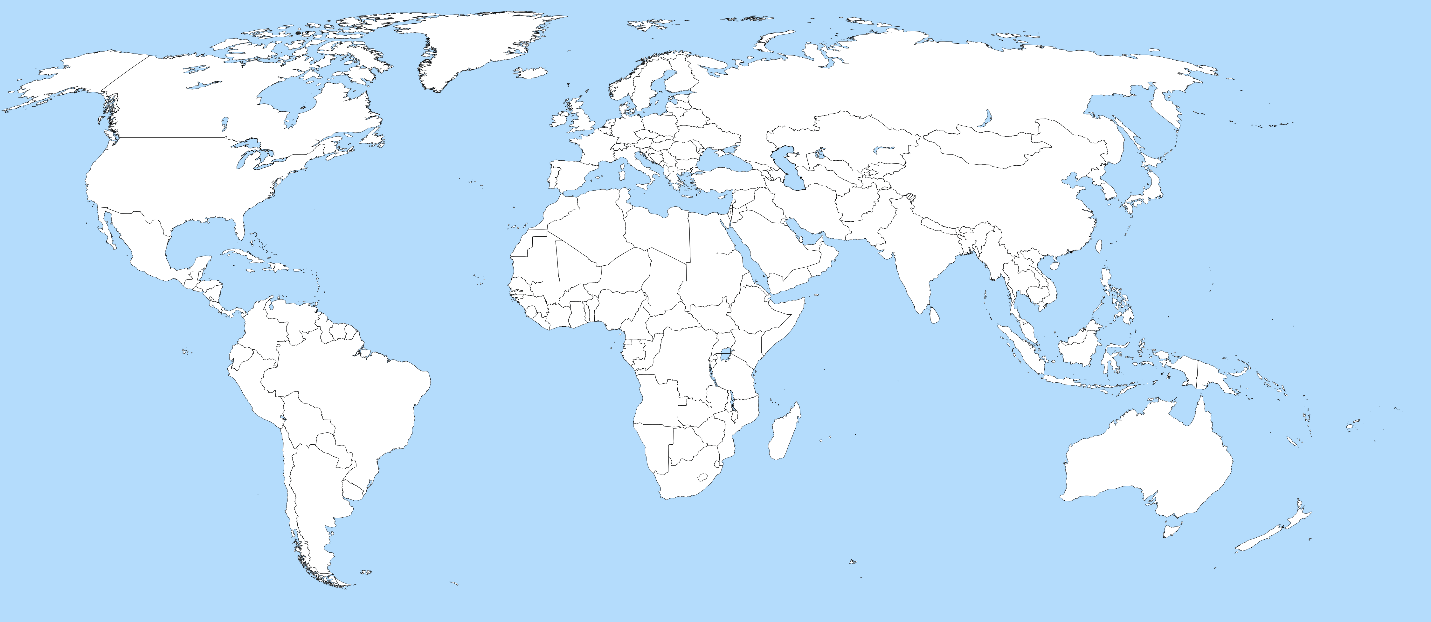 Country Project Directions:Each quarter, students will take one of the countries of the Ancient Civilizations that we are studying and complete a research project using information of that country today.At the start of each quarter, students will be given the choices of the countries as well as a review of the assignment.  Students will use the attached worksheet as they research their country and the worksheet will be handed in.Students have the option of creating a trifold or google slide show of their project.  Students will present their country to the class.Students will receive a hard copy of the directions and worksheet and they will also be available on our classroom website and in our Google Classroom.One class period per quarter will be set aside for students to research in class, other wise this assignment is to be completed at home.Due Dates:First Quarter: 		Project due by: November 1st     Presentations begin November 4thSecond Quarter: 	Project due by: January 18th	Presentations begin January 20thThird Quarter: 		Project due by: March 28th	Presentations begin March 31stFourth Quarter:		Project due by: May 31st	Presentations begin June 2ndCountry Research Project RubricPoints Earned: ______________________/100Comments:NameWhy are they famousResources UsedSpecial NotesPossible PointsStudent’s Points earnedWorksheet was neatly completed in its entirety10Student used at least two different resources for project10Poster/Google Slides Contained all parts of the worksheet required25Poster/Google Slides were neatly displayed20Poster/Google Slides contained pictures that were appropriate10Project was completed on time10Evident that student prepared for the presentation15